L’Esprit Saint de Dieu a donné à Pierre la puissance
de parler de Jésus aux gensPrière : « Cher Seigneur, veuille donner aux enfants croyants la puissance de l’Esprit Saint que ton Père a envoyé au jour de Pentecôte. Aide-leur à employer cette puissance pour te servir, toi et d’autres, et de parler à leurs amis de ce que Jésus a fait pour eux. »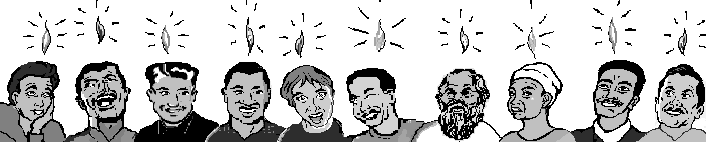 	Des langues, semblables à des langues de feu, leur apparurent... 
et se posèrent sur chacun d’eux. Act 2:3Choisissez quelconques d’entre ces activités d’apprentissage pour enfants. Laisser un enfant plus âgé ou un enseignant lire ou dire par mémoire l’histoire de Pentecôte à partir d’Actes 2 :1 à 24, 36 à 47. Note : Ce grand événement historique s’est produit lorsque l’Esprit Saint du Dieu Tout-Puissant est venu donner aux disciples de Jésus la puissance de servir les gens et de leur parler à son sujet.Après avoir raconté l’histoire, poser ces questions.
 [Des réponses apparaissent à la fin de chaque question.]Que s’est-il produit lorsque l’Esprit Saint est venu la première fois ? [Voir les versets 1 à 4]Pourquoi les juifs en visite à Jérusalem ont-ils été stupéfiés en entendant les disciples parler ? [Versets 5 à 6]Qui s’est mis debout pour expliquer à la foule que c’est l’Esprit Saint qui était venu ? [Versets 14 à 16]Que Pierre a-t-il annoncé concernant ce que Jésus a fait après que les gens l’avaient mis à la mort ? [Versets 22 à 24]Que Pierre a-t-il dit aux gens de faire, de sorte qu’ils soient sauvés et qu’ils reçoivent l’Esprit Saint ? [Verset 38]Quelles activités les premiers chrétiens se sont-ils mis à faire ensemble ? [Versets 42 à 47]Dramatiser des parties de l’histoire de Pentecôte .Arrangez avec le chef du culte pour que les enfants présentent ce bref drame.Vous n’avez pas à présenter l’histoire entière. Le narrateur pourra ajouter ce que vous omettrez.Mettez une partie de votre temps avec les enfants à préparer le drame.Laisser les enfants plus âgés aider les plus jeunes à se préparer.Laisser des enfants plus âgés ou des adultes jouer les rôles de Pierre et du narrateur qui récapitule l’histoire et aide les enfants à se rappeler quoi dire et faire.Laisser les enfants en plus bas âge jouer les rôles des disciples et des juifs qui sont venus de plusieurs pays (énumérés en actes 2 : 8 à 11).Si le groupe est petit, alors les mêmes enfants peuvent jouer les rôles des disciples et des juifs.Narrateur : (Racontez la première partie de l’histoire d’Actes 2 : 1 à 13. Dites alors :) « Écouter ce que Pierre dit aux disciples qui priaient ensemble le jour de Pentecôte, 40 jours après que Jésus est monté au ciel. » Pierre : (Regardez autour et criez :) « Écoutez ! Un bruit fort ressemblant à d’un vent puissant ! Regardez ! Il y a des flammes de feu au-dessus de nos têtes ! » Narrateur : « Des juifs de plusieurs pays étaient à Jérusalem pour célébrer la Fête de Pentecôte. Ils ont entendu le bruit et ont couru pour voir ce que se produisait. Ils ont été stupéfiés, parce qu’ils ont entendu des gens de Galilée, qui ne savaient parler que l’hébreu, leur parler au sujet de Jésus en leurs propres langues. »Juifs : (Chaque personne dit les mêmes mots mais nomme un pays différent dont elle fait semblant venir :) « Je les entends parler en ma langue. Je viens d’Asie. » « Je les entends parler en ma langue. Je viens de Phrygie. » (Etc.)Narrateur : (Racontez la deuxième partie de l’histoire d’Actes 2 : 14 à 24, 36 à 40. Dites alors :) « Écoutez ce que Pierre dit aux juifs à Jérusalem. »Pierre : « Dieu a approuvé Jésus qui a opéré beaucoup de miracles. Après que nos autorités l’ont tué, Dieu l’a ramené de la mort ! Repentez-vous et que chacun de vous se fasse baptiser ; alors vos péchés seront pardonnés et vous recevrez le don de l’Esprit Saint. » Narrateur : (Racontez la troisième partie de l’histoire d’Actes 2:41 à 47. Dire alors :) « Écoutez ce que disent les disciples. »Disciples : (Dites des propos comme :) « Nous aimons Dieu. » « Nous nous entr’aimons ! » « Nous voulons prier et adorer Dieu ensemble. » « Nous prenons bien soin les uns des autres. » Narrateur : (Lorsque le drame est terminé, remerciez chacun qui a aidé.)Questions. Si les enfants dramatisent cette histoire pour les adultes, alors laissez-les poser également aux adultes les questions énumérées ci-dessus.Laisser les enfants citer d’autres exemples de la façon dont l’Esprit Saint aide les croyants à mener une vie bonne et à parler aux autres de ce que Jésus a fait pour eux.Dessinez une image d’une flamme de feu au-dessus de la tête d’une personne. (Voir ci-dessous.) Laissez les enfants la copier. Laissez-les montrer leurs images aux adultes pendant le culte et expliquer comment ceci illustre l’Esprit Saint qui vient pour vivre en nous quand nous nous repentons avec la foi et sommes baptisés.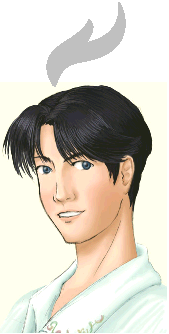 Apprenez par cœur ensemble Jean 16:13. Les enfants plus âgés pourraient préférer apprendre par cœur John 16 : 13 à 15.Poésie. Faites à trois enfants réciter chacun un ou deux versets de Joël 2 : 28 à 32. Laisser des enfants plus âgés écrire des poèmes ou des chansons sur la venue de l’Esprit et sur son œuvre en nous.Prière : « Cher Seigneur, nous te remercions d’avoir envoyé ton Esprit Saint pour vivre en nous. Nous voulons employer la puissance qu’il nous donne pour mener une vie bonne et pour parler de Jésus à d’autres enfants. Merci de nous avoir introduits dans votre Corps au sein des rassemblements tout autour du monde. »